Муниципальное бюджетное общеобразовательное учреждение “Елионская средняя общеобразовательная школа”Стародубского муниципального округа Брянской области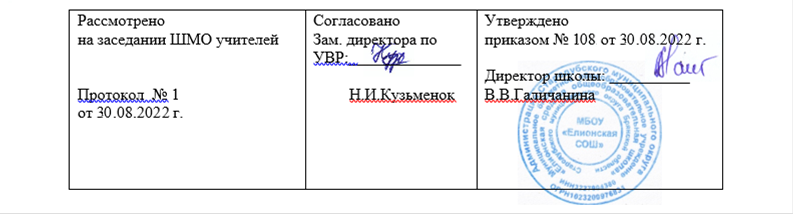 Рабочая программаучебного предмета«Геометрия»для 7 классаСоставил и реализует:Учитель математики Т. А. Ковалева Год разработки программы: 2022Планируемые результаты  освоения учебного предмета «Геометрия» в 7 классе(Личностные,  метапредметные и предметные результаты)  В результате освоения  учащимися 7 класса рабочей программы по геометрии будут достигнуты следующие личностные результаты: 1. Формирование ответственного отношения к учению, готовности и способности обучающихся к саморазвитию и самообразованию на основе мотивации к обучению и познанию, выбору дальнейшего образования на базе ориентировки в мире профессий и профессиональных предпочтений, осознанному построению индивидуальной образовательной траектории с учетом устойчивых познавательных интересов; 2. Формирование целостного мировоззрения, соответствующего современному уровню развития науки и общественной практики;3. Формирование коммуникативной компетентности в общении и сотрудничестве со сверстниками, старшими и младшими в образовательной, общественно полезной, учебно-исследовательской, творческой и других видах деятельности;4. Умение ясно, точно, грамотно излагать свои мысли в устной и письменной речи, понимать смысл поставленной задачи, выстраивать аргументацию, приводить примеры и контрпримеры;5. Критичность мышления, умение распознавать логически некорректные высказывания, отличать гипотезу от факта;6. Креативность мышления, инициативу, находчивость, активность при решении геометрических задач;7. Умение контролировать процесс и результат учебной математической деятельности;8.Способность к эмоциональному восприятию математических объектов, задач, решений, рассуждений;Метапредметными результатами освоения  учащимися 7 класса рабочей программы по геометрии  являются:1. Умение самостоятельно планировать альтернативные пути достижения целей, осознанно выбирать наиболее эффективные способы решения учебных и познавательных задач;2. Умение осуществлять контроль по результату и по способу действия на уровне произвольноговнимания и вносить необходимые коррективы;3. Умение адекватно оценивать правильность или ошибочность выполнения учебной задачи, её объективную трудность и собственные возможности её решения;4. Осознанное владение логическими действиями определения понятий, обобщения, установления аналогий, классификации на основе самостоятельного выбора оснований и критериев, установления родовидовых связей;5. Умение устанавливать причинно-следственные связи, строить логическое рассуждение, умозаключение (индуктивное, дедуктивное и по аналогии) и выводы;6. Умение создавать, применять и преобразовывать знаково-символические средства, модели и схемы для решения учебных и познавательных задач;7. Умение организовывать учебное сотрудничество и совместную деятельность с учителем и сверстниками: определять цели, распределять функции и роли участников, общие способы работы; умение работать в группе: находить общее решение и разрешать конфликты на основе согласования позиций и учёта интересов; слушать партнёра; формулировать, аргументировать и отстаивать своё мнение;8. Формирование и развитие учебной и общепользовательской компетентности в области использования информационно-коммуникационных технологий (ИКТ-компетентности);9. Формирование первоначальных представлений об идеях и о методах математики как об универсальном языке науки и техники, о средстве моделирования явлений и процессов;10. Умение видеть математическую задачу в контексте проблемной ситуации в других дисциплинах, в окружающей жизни;11. Умение находить в различных источниках информацию, необходимую для решения математических проблем, и представлять её в понятной форме; принимать решение в условиях неполной и избыточной, точной и вероятностной информации;12. Умение понимать и использовать математические средства наглядности (рисунки, чертежи, схемы и др.) для иллюстрации, интерпретации, аргументации;13. Умение выдвигать гипотезы при решении учебных задач и понимать необходимость их проверки;14. Умение применять индуктивные и дедуктивные способы рассуждений, видеть различные стратегии решения задач;15. Понимание сущности алгоритмических предписаний и умение действовать в соответствии с предложенным алгоритмом;16. Умение самостоятельно ставить цели, выбирать и создавать алгоритмы для решения учебных математических проблем;17. Умение планировать и осуществлять деятельность, направленную на решение задач исследовательского характера.Предметными результатами освоения  учащимися 7 класса рабочей программы по геометрии  являются:1.Овладение базовым понятийным аппаратом по основным разделам содержания; представление об основных изучаемых понятиях (число, геометрическая фигура) как важнейших математических моделях, позволяющих описывать и изучать реальные процессы и явления;2. Умение работать с геометрическим текстом (анализировать, извлекать необходимую информацию), точно и грамотно выражать свои мысли в устной и письменной речи с применением математической терминологии и символики, использовать различные языки математики, проводить классификации, логические обоснования, доказательства математических утверждений;3. Овладение навыками устных, письменных, инструментальных вычислений;4. Овладение геометрическим языком, умение использовать его для описания предметов окружающего мира, развития пространственных представлений и изобразительных умений, приобретение навыков геометрических построений;5. Усвоение систематических знаний о плоских фигурах и их свойствах, умение применять систематические знания о них для решения геометрических и практических задач;6. Умение измерять длины отрезков, величины углов, использовать формулы для вычисления периметров;7. Умение применять изученные понятия, результаты, методы для решения задач практического характера и задач из смежных дисциплин с использованием при необходимости справочных материалов, калькулятора, компьютера.Предметные  результаты изучения курса геометрии в 7 классеВ результате реализации  рабочей программы по геометрии создаются условия для достижения  всеми  учащимися 7 класса    предметных  результатов на базовом уровне («ученики научатся») и  отдельными мотивированными и способными учащимися на  расширенном и углубленном уровне («ученики получат возможность научиться»), что обеспечивается  проведением  ВПР, комплексных  текущих (вводный и промежуточный контроль)  и итоговых работ (итоговый контроль) по текстам, в которые  включены задания  разного уровня  сложности (данные работы проводятся на уроках алгебры и содержат отдельные задания по геометрии), дифференциацией  заданий  на уроках и при формулировании домашних  заданий, выполнением проектных работ.В результате изучения курса геометрии 7 класса ученик научится:распознавать на чертежах, рисунках, моделях и в окружающем мире плоские геометрические фигуры;пользоваться языком геометрии для описания предметов  окружающего мира и их взаимного расположения;распознавать и изображать на чертежах и рисунках геометрические фигуры и их конфигурации;находить значения длин линейных элементов фигур и их отношения, градусную меру углов от 0 до 1800, применяя определения, свойства и признаки фигур и их элементов, отношения (равенство) фигур;решать задачи на доказательство, опираясь на изученные свойства фигур и отношения между ними и применяя изученные методы доказательств;решать несложные задачи на построение, применяя основные алгоритмы построения с помощью циркуля и линейки;решать простейшие планиметрические задачи в пространстве.Ученик получит возможность:овладеть методами решения задач на вычисления и доказательства: методом от противного, методом перебора вариантов;овладеть традиционной схемой решения задач на построения с помощью циркуля и линейки: анализ, построение, доказательство и исследование;приобрести опыт выполнения проектов.Содержание учебного предметаГЛАВА I. Начальные геометрические сведения (10ч.)Геометрические фигуры.  Прямые и углы. Точка, прямая, плоскость. Отрезок, луч. Угол. Виды углов. Вертикальные и смежные углы. Биссектриса угла.Перпендикулярные прямые.Понятие о равенстве фигур.Измерение геометрических величин.  Длина отрезка.Градусная мера угла.Решение задач на вычисление, доказательство и построение с использованием свойств изученных фигур.ГЛАВА II. Треугольники (17ч.)Геометрические фигуры. Треугольник. Перпендикуляр к прямой. Высота, медиана, биссектриса треугольника. Равнобедренные и равносторонние треугольники; свойства и признаки равнобедренного треугольника. Признаки равенства треугольников.Окружность и круг. Дуга, хорда. Построения с помощью циркуля и линейки. Основные задачи на построение: деление отрезка пополам; построение угла, равного данному; построение перпендикуляра к прямой; построение биссектрисы угла; деление отрезка на nравных частей.Решение задач на вычисление, доказательство и построение с использованием свойств изученных фигур.ГЛАВА III. Параллельные прямые (13ч.)Геометрические фигуры. Параллельные прямые. Теоремы о параллельности прямых.Решение задач на вычисление, доказательство и построение с использованием свойств изученных фигур.Элементы логики. Определение. Аксиомы и теоремы. Доказательство. Доказательство от противного. Теорема, обратная данной. Пример и контрпример.Понятие о равносильности, следовании, употребление логических связок если ..., то ..., в том и только в том случае, логические связки и, илиГеометрия в историческом развитии. От землемерия к геометрии.«Начала» Евклида. Л. Эйлер. Н. И. Лобачевский. ГЛАВА IV. Соотношения между сторонами и углами треугольника (18ч.)Геометрические фигуры.  Сумма углов треугольника. Внешние углы треугольника. Неравенство треугольника. Соотношения между сторонами и углами треугольника.Перпендикуляр и наклонная к прямой. Геометрическое место точек.Построение треугольника по трём сторонам.Измерение геометрических величин.  Расстояние от точки до прямой. Расстояние между параллельными прямыми.Решение задач на вычисление, доказательство и построение с использованием свойств изученных фигур.Повторение. Решение задач (10ч).Тематическое  планирование  уроков геометрии  в 7 классе (70 уроков)№  урока№  урока№ п/п№ п/пНаименование раздела, тема урокаНаименование раздела, тема урокаКоличество часовКоличество часовДата проведения урокаДата проведения урокаДата проведения урокаДата проведения урока№  урока№  урокаКоличество часовКоличество часовПо плануФактическиФактическиФактическиНачальные геометрические сведения Начальные геометрические сведения Начальные геометрические сведения 1010111Прямая и отрезокПрямая и отрезокПрямая и отрезок11222Луч и уголЛуч и уголЛуч и угол11333Сравнение отрезков и угловСравнение отрезков и угловСравнение отрезков и углов11444Измерение отрезковИзмерение отрезковИзмерение отрезков11555Измерение углов Измерение углов Измерение углов 11666Решение задач по теме «Измерение отрезков. Измерение углов»Решение задач по теме «Измерение отрезков. Измерение углов»Решение задач по теме «Измерение отрезков. Измерение углов»11777Смежные и вертикальные углыСмежные и вертикальные углыСмежные и вертикальные углы11888Перпендикулярные прямыеПерпендикулярные прямыеПерпендикулярные прямые11999Решение задач по теме «Перпендикулярные прямые»Решение задач по теме «Перпендикулярные прямые»Решение задач по теме «Перпендикулярные прямые»11101010Контрольная работа №1. Начальные геометрические сведения Контрольная работа №1. Начальные геометрические сведения Контрольная работа №1. Начальные геометрические сведения 11Треугольники Треугольники Треугольники 1711111Анализ контрольной работы. ТреугольникАнализ контрольной работы. ТреугольникАнализ контрольной работы. Треугольник1112122Первый признак равенства треугольниковПервый признак равенства треугольниковПервый признак равенства треугольников1113133Решение задач на применение первого признака равенства треугольниковРешение задач на применение первого признака равенства треугольниковРешение задач на применение первого признака равенства треугольников1114144Перпендикуляр к прямой. Медианы, биссектрисы и высоты треугольникаПерпендикуляр к прямой. Медианы, биссектрисы и высоты треугольникаПерпендикуляр к прямой. Медианы, биссектрисы и высоты треугольника1115155Свойства равнобедренного треугольникаСвойства равнобедренного треугольникаСвойства равнобедренного треугольника1116166Решение задач на применение свойств равнобедренного треугольникаРешение задач на применение свойств равнобедренного треугольникаРешение задач на применение свойств равнобедренного треугольника1117177Второй признак равенства треугольниковВторой признак равенства треугольниковВторой признак равенства треугольников1118188Решение задач на применение второго признака равенства треугольниковРешение задач на применение второго признака равенства треугольниковРешение задач на применение второго признака равенства треугольников1119199Третий признак равенства треугольниковТретий признак равенства треугольниковТретий признак равенства треугольников11202010Решение задач на применение третьего признака равенства треугольниковРешение задач на применение третьего признака равенства треугольниковРешение задач на применение третьего признака равенства треугольников11212111Задачи на построение. Окружность. Построение циркулем и линейкойЗадачи на построение. Окружность. Построение циркулем и линейкойЗадачи на построение. Окружность. Построение циркулем и линейкой11222212Задачи на построение. Построение угла равного данномуЗадачи на построение. Построение угла равного данномуЗадачи на построение. Построение угла равного данному11232313Задачи на построение. Построение биссектрисы углаЗадачи на построение. Построение биссектрисы углаЗадачи на построение. Построение биссектрисы угла11242414Решение задач на применение признаков равенства треугольниковРешение задач на применение признаков равенства треугольниковРешение задач на применение признаков равенства треугольников11252515Защита проектов «Применение признаков равенства треугольников к практическим задачам»Защита проектов «Применение признаков равенства треугольников к практическим задачам»Защита проектов «Применение признаков равенства треугольников к практическим задачам»11262616Решение задач по теме «Треугольники»Решение задач по теме «Треугольники»Решение задач по теме «Треугольники»11272717Контрольная работа №2. ТреугольникиКонтрольная работа №2. ТреугольникиКонтрольная работа №2. Треугольники11Параллельные прямыеПараллельные прямыеПараллельные прямые13132828111Анализ контрольной работы. Определение параллельных прямых. 112929222Признаки параллельности двух прямых113030333Признаки параллельности двух прямых. Практические способы построения параллельных прямых113131444Решение задач на применение признаков параллельности прямых113232555Об аксиомах геометрии. Аксиома параллельности прямых 113333666Решение задач на применение аксиом параллельных прямых113434777Свойства параллельных прямых. 113535888Решение задач на применение свойств параллельности прямых113636999Углы с соответственно параллельными или перпендикулярными сторонами113737101010Решение задач на применение признаков и свойств параллельных прямых113838111111Решение задач по теме «Параллельные прямые»113939121212Решение задач по теме «Параллельные прямые»114040131313Контрольная работа №3. Параллельные прямые11Соотношения между сторонами и углами треугольника 18184141111Анализ контрольной работы. Сумма углов треугольника114242222Решение задач по теме «Сумма углов треугольника»114343333Соотношения  между сторонами и углами треугольника114444444Решение задач на соотношения между сторонами и углами треугольника114545555Неравенство треугольника114646666Контрольная работа №4. Соотношения между сторонами и углами треугольника114747777Анализ контрольной работы. Некоторые свойства прямоугольных треугольников114848888Некоторые свойства прямоугольных треугольников114949999Признаки равенства прямоугольных треугольников115050101010Решение задач по теме «Прямоугольные треугольники»115151111111Расстояние от точки до прямой. Расстояние между параллельными прямыми115252121212Построение треугольника по трем элементам115353131313Решение задач на построение треугольника по трем элементам115454141414Решение задач на построение треугольника по трем элементам115555151515Решение задач на применение свойств прямоугольных треугольников115656161616Решение задач на применение признаков прямоугольных треугольников115757171717Решение задач по теме «Прямоугольные треугольники»115858181818Контрольная работа №5. Прямоугольные треугольники11Повторение. Решение задач 10105959111Анализ контрольной работы. Повторение. Начальные геометрические сведения116060222Защита проектов «Геометрия вокруг нас»116161333Повторение. Треугольник. Равнобедренный треугольник116262444Повторение.  Признаки  равенства треугольников.116363555Повторение. Признаки  равенства треугольников6464666Повторение. Параллельные прямые. Признаки параллельности прямых116565777Повторение.  Свойства параллельности прямых116666888Повторение. Соотношения между сторонами и углами треугольника. Прямоугольные треугольники116767999Итоговая контрольная работа за курс геометрии 7 класса. 116868101010Анализ итоговой контрольной работы.  Повторение и обобщение  за курс геометрии  7 класса11